به نام ایزد  دانا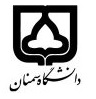 (کاربرگ طرح درس)                    تاریخ بهروز رسانی:  مهر1399             دانشکده     هنر                                               نیمسال اول سال تحصیلی 1400-99بودجهبندی درسمقطع: کارشناسی□  کارشناسی ارشد□  دکتری□مقطع: کارشناسی□  کارشناسی ارشد□  دکتری□مقطع: کارشناسی□  کارشناسی ارشد□  دکتری□تعداد واحد: نظری2تعداد واحد: نظری2فارسی:گره وکاربندیفارسی:گره وکاربندینام درسپیشنیازها و همنیازها:پیشنیازها و همنیازها:پیشنیازها و همنیازها:پیشنیازها و همنیازها:پیشنیازها و همنیازها:لاتین:لاتین:نام درسشماره تلفن اتاق:شماره تلفن اتاق:شماره تلفن اتاق:شماره تلفن اتاق:مدرس/مدرسین: مرتضی فرح بخشمدرس/مدرسین: مرتضی فرح بخشمدرس/مدرسین: مرتضی فرح بخشمدرس/مدرسین: مرتضی فرح بخشمنزلگاه اینترنتی:منزلگاه اینترنتی:منزلگاه اینترنتی:منزلگاه اینترنتی:پست الکترونیکی:  m_farahbakhsh@semnan.ac.irپست الکترونیکی:  m_farahbakhsh@semnan.ac.irپست الکترونیکی:  m_farahbakhsh@semnan.ac.irپست الکترونیکی:  m_farahbakhsh@semnan.ac.irبرنامه تدریس در هفته و شماره کلاس:دوشنبه -ساعت 8-12 برنامه تدریس در هفته و شماره کلاس:دوشنبه -ساعت 8-12 برنامه تدریس در هفته و شماره کلاس:دوشنبه -ساعت 8-12 برنامه تدریس در هفته و شماره کلاس:دوشنبه -ساعت 8-12 برنامه تدریس در هفته و شماره کلاس:دوشنبه -ساعت 8-12 برنامه تدریس در هفته و شماره کلاس:دوشنبه -ساعت 8-12 برنامه تدریس در هفته و شماره کلاس:دوشنبه -ساعت 8-12 برنامه تدریس در هفته و شماره کلاس:دوشنبه -ساعت 8-12 اهداف درس:شناخت و درک نظام هندسی نقوش و الگوهای تزئینی در هنر ومعماری اهداف درس:شناخت و درک نظام هندسی نقوش و الگوهای تزئینی در هنر ومعماری اهداف درس:شناخت و درک نظام هندسی نقوش و الگوهای تزئینی در هنر ومعماری اهداف درس:شناخت و درک نظام هندسی نقوش و الگوهای تزئینی در هنر ومعماری اهداف درس:شناخت و درک نظام هندسی نقوش و الگوهای تزئینی در هنر ومعماری اهداف درس:شناخت و درک نظام هندسی نقوش و الگوهای تزئینی در هنر ومعماری اهداف درس:شناخت و درک نظام هندسی نقوش و الگوهای تزئینی در هنر ومعماری اهداف درس:شناخت و درک نظام هندسی نقوش و الگوهای تزئینی در هنر ومعماری امکانات آموزشی مورد نیاز: امکان نمایش تصویر و فیلمامکانات آموزشی مورد نیاز: امکان نمایش تصویر و فیلمامکانات آموزشی مورد نیاز: امکان نمایش تصویر و فیلمامکانات آموزشی مورد نیاز: امکان نمایش تصویر و فیلمامکانات آموزشی مورد نیاز: امکان نمایش تصویر و فیلمامکانات آموزشی مورد نیاز: امکان نمایش تصویر و فیلمامکانات آموزشی مورد نیاز: امکان نمایش تصویر و فیلمامکانات آموزشی مورد نیاز: امکان نمایش تصویر و فیلمامتحان پایانترمامتحان میانترمارزشیابی مستمر(کوئیز)ارزشیابی مستمر(کوئیز)فعالیتهای کلاسی و آموزشیفعالیتهای کلاسی و آموزشینحوه ارزشیابینحوه ارزشیابی50104040درصد نمرهدرصد نمره1-گره و کاربندی(اصغر شعرباف) 2- مقرنس کار و کاربند: مقرنس، رسمی بندی، کونه بندی، یزدی بندی، گره سازی(حسن پیران) 3- هندسه در معماری (اصغر شعرباف)4- شعرباف و آثارش (حسین پورنادری)4- هندسه و نقوش اسلامی(عصام سعید وهمکاران)5- نقش های هندسی در هنر اسلامی(مسعود رجب نیا ودیگران)6-هندسه ایرانی، کاربرد هندسه در عمل(ابوالوفای بوزجانی)1-گره و کاربندی(اصغر شعرباف) 2- مقرنس کار و کاربند: مقرنس، رسمی بندی، کونه بندی، یزدی بندی، گره سازی(حسن پیران) 3- هندسه در معماری (اصغر شعرباف)4- شعرباف و آثارش (حسین پورنادری)4- هندسه و نقوش اسلامی(عصام سعید وهمکاران)5- نقش های هندسی در هنر اسلامی(مسعود رجب نیا ودیگران)6-هندسه ایرانی، کاربرد هندسه در عمل(ابوالوفای بوزجانی)1-گره و کاربندی(اصغر شعرباف) 2- مقرنس کار و کاربند: مقرنس، رسمی بندی، کونه بندی، یزدی بندی، گره سازی(حسن پیران) 3- هندسه در معماری (اصغر شعرباف)4- شعرباف و آثارش (حسین پورنادری)4- هندسه و نقوش اسلامی(عصام سعید وهمکاران)5- نقش های هندسی در هنر اسلامی(مسعود رجب نیا ودیگران)6-هندسه ایرانی، کاربرد هندسه در عمل(ابوالوفای بوزجانی)1-گره و کاربندی(اصغر شعرباف) 2- مقرنس کار و کاربند: مقرنس، رسمی بندی، کونه بندی، یزدی بندی، گره سازی(حسن پیران) 3- هندسه در معماری (اصغر شعرباف)4- شعرباف و آثارش (حسین پورنادری)4- هندسه و نقوش اسلامی(عصام سعید وهمکاران)5- نقش های هندسی در هنر اسلامی(مسعود رجب نیا ودیگران)6-هندسه ایرانی، کاربرد هندسه در عمل(ابوالوفای بوزجانی)1-گره و کاربندی(اصغر شعرباف) 2- مقرنس کار و کاربند: مقرنس، رسمی بندی، کونه بندی، یزدی بندی، گره سازی(حسن پیران) 3- هندسه در معماری (اصغر شعرباف)4- شعرباف و آثارش (حسین پورنادری)4- هندسه و نقوش اسلامی(عصام سعید وهمکاران)5- نقش های هندسی در هنر اسلامی(مسعود رجب نیا ودیگران)6-هندسه ایرانی، کاربرد هندسه در عمل(ابوالوفای بوزجانی)1-گره و کاربندی(اصغر شعرباف) 2- مقرنس کار و کاربند: مقرنس، رسمی بندی، کونه بندی، یزدی بندی، گره سازی(حسن پیران) 3- هندسه در معماری (اصغر شعرباف)4- شعرباف و آثارش (حسین پورنادری)4- هندسه و نقوش اسلامی(عصام سعید وهمکاران)5- نقش های هندسی در هنر اسلامی(مسعود رجب نیا ودیگران)6-هندسه ایرانی، کاربرد هندسه در عمل(ابوالوفای بوزجانی)منابع و مآخذ درسمنابع و مآخذ درستوضیحاتمبحثشماره هفته آموزشینگاهی به نظم و هندسه در طبیعت1آشنایی با مفاهیم نقش و گره و کاربرد در هنر و معماری2آشنایی با روش ترسیم اشکال هندسی و تقسیمات هندسی3آشنایی با روش ترسیم اشکال هندسی و تقسیمات هندسی4آشنایی با روش ترسیم دو نوع گره نقش موج، طبل در طبل و..5آشنایی با ترسیم گره هشت وسلی، و نمونه های دیگر6آشنایی با ترسیم گره تند دو پنج کند و تند7آشنایی با ترسیم گره هشت و چهارلنگه، شمسه و بازوبند، هشت و زهره8آشنایی با کاربندی و اجزای آن9مقایسه هندسه وروش ترسیم طاق کاربندی10آشنایی با ترسیم طاق کاربندی11آشنایی با ترسیم طاق کاربندی12آشنایی با گونه شناسی انواع کاربندی13آشنایی با گونه شناسی انواع کاربندی14آشنایی با مقرنس15آشنایی با یزدی بندی16